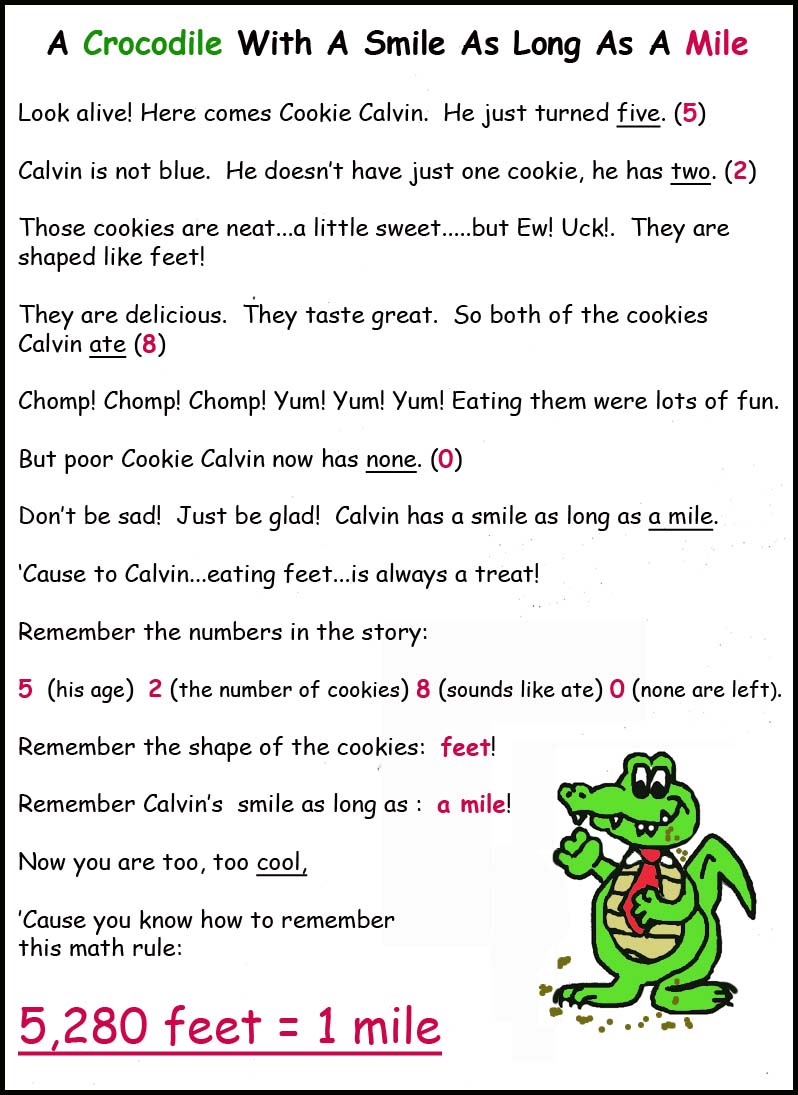 2014 Copyright Ms. Mac Schoolhouse      www.msmac@wcc.net            www.msmacsschoolhouse.com